СОВЕТ  ДЕПУТАТОВ СЕЛЬСКОГО ПОСЕЛЕНИЯ ПУШКИНСКИЙ СЕЛЬСОВЕТ ДОБРИНСКОГО МУНИЦИПАЛЬНОГО  РАЙОНАЛИПЕЦКОЙ ОБЛАСТИРОССИЙСКОЙ ФЕДЕРАЦИИ66-я сессия IV - созыва                                          РЕШЕНИЕ25.11.2013г.                                    с. Пушкино                                  №  173а-рсО внесении изменений в решение Пушкинского сельского Совета депутатов        от 28.06.2005г №17-рс «О налоге на имущество физических лиц».              Рассмотрев представленный администрацией сельского поселения Пушкинский сельсовет проект решения «О внесении изменений в решение Пушкинского сельского Совета депутатов   от 28.06.2005г №17-рс «О налоге    на имущество физических лиц», в соответствии с Федеральным законом от 02.11.2013г № 306-ФЗ «О внесении изменений в части первую и вторую Налогового кодекса Российской Федерации и отдельные законодательные        акты Российской Федерации»  и учитывая решение постоянной комиссии по экономике, бюджету, муниципальной собственности и социальным            вопросам, Совет депутатов сельского поселения Пушкинский сельсоветРЕШИЛ:   1. Внести изменение в решение Пушкинского сельского Совета      депутатов от 28.06.2005г №17-рс «О налоге на имущество физических лиц» 
           2. Направить указанный нормативный правовой акт главе сельского поселения для подписания и официального обнародования.Председатель Совета депутатовсельского поселения	Пушкинский сельсовет                                                               Н.Г. ДемиховаПриняты
 решением Совета депутатов сельского поселения Пушкинский сельсовет
от 25.11.2013 г. № 173а-рсИзменения в решение Пушкинского сельского Совета депутатов от28.06.2005г. №17-рс «О налоге на имущество физических лиц»       Внести следующие изменения:          1.  В пункте 1 после слов «инвентаризационной стоимости» добавить слова «объектов налогообложения, умноженной на коэффициент-дефлятор, определяемый в соответствии с частью первой Налогового кодекса РФ»;	 2. Изменения в решение Пушкинского сельского Совета депутатов вступают в силу с 1 января 2014 года.Глава сельского поселенияПушкинский сельсовет                                                                Н.Г. Демихова   	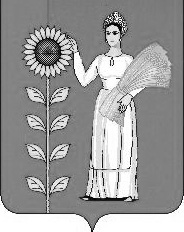 